Betrieb:Betrieb:Betrieb:BetriebsanweisungAllgemeine Hygienemaßnahmen zum Schutz von
Virusinfektionen - Coronavirus Disease 2019 (Covid-19)Stand: 03/2020Stand: 03/2020Gefahren für Mensch und UmweltGefahren für Mensch und UmweltGefahren für Mensch und UmweltGefahren für Mensch und UmweltGefahren für Mensch und UmweltGefahren für Mensch und UmweltGefahren für Mensch und Umwelt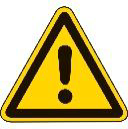 Übertragungsweg:Das Virus wird durch Tröpfchen über die Luft (Tröpfchen Infektion) oder über kontaminierte Hände auf die Schleimhäute (Mund, Nase, Augen) übertragen (Schmierinfektion)Inkubationszeit:Nach einer Infektion kann es einige Tage bis zwei Wochen dauern, bis Krankheitszeichen auftreten.Gesundheitliche Wirkungen:Infektionen verlaufen meist mild und asymptomatisch. Möglich sind auch akute Krankheitssymptome, z.B. Atemwegserkrankungen mit Fieber, Husten und Atembeschwerden. Hohe Gefährdung für Personen mit Vorschädigungen z.B. Asthmatiker, Herz- und Lungenerkrankungen, Krebs oder HIV.  Übertragungsweg:Das Virus wird durch Tröpfchen über die Luft (Tröpfchen Infektion) oder über kontaminierte Hände auf die Schleimhäute (Mund, Nase, Augen) übertragen (Schmierinfektion)Inkubationszeit:Nach einer Infektion kann es einige Tage bis zwei Wochen dauern, bis Krankheitszeichen auftreten.Gesundheitliche Wirkungen:Infektionen verlaufen meist mild und asymptomatisch. Möglich sind auch akute Krankheitssymptome, z.B. Atemwegserkrankungen mit Fieber, Husten und Atembeschwerden. Hohe Gefährdung für Personen mit Vorschädigungen z.B. Asthmatiker, Herz- und Lungenerkrankungen, Krebs oder HIV.  Übertragungsweg:Das Virus wird durch Tröpfchen über die Luft (Tröpfchen Infektion) oder über kontaminierte Hände auf die Schleimhäute (Mund, Nase, Augen) übertragen (Schmierinfektion)Inkubationszeit:Nach einer Infektion kann es einige Tage bis zwei Wochen dauern, bis Krankheitszeichen auftreten.Gesundheitliche Wirkungen:Infektionen verlaufen meist mild und asymptomatisch. Möglich sind auch akute Krankheitssymptome, z.B. Atemwegserkrankungen mit Fieber, Husten und Atembeschwerden. Hohe Gefährdung für Personen mit Vorschädigungen z.B. Asthmatiker, Herz- und Lungenerkrankungen, Krebs oder HIV.  Übertragungsweg:Das Virus wird durch Tröpfchen über die Luft (Tröpfchen Infektion) oder über kontaminierte Hände auf die Schleimhäute (Mund, Nase, Augen) übertragen (Schmierinfektion)Inkubationszeit:Nach einer Infektion kann es einige Tage bis zwei Wochen dauern, bis Krankheitszeichen auftreten.Gesundheitliche Wirkungen:Infektionen verlaufen meist mild und asymptomatisch. Möglich sind auch akute Krankheitssymptome, z.B. Atemwegserkrankungen mit Fieber, Husten und Atembeschwerden. Hohe Gefährdung für Personen mit Vorschädigungen z.B. Asthmatiker, Herz- und Lungenerkrankungen, Krebs oder HIV.  Übertragungsweg:Das Virus wird durch Tröpfchen über die Luft (Tröpfchen Infektion) oder über kontaminierte Hände auf die Schleimhäute (Mund, Nase, Augen) übertragen (Schmierinfektion)Inkubationszeit:Nach einer Infektion kann es einige Tage bis zwei Wochen dauern, bis Krankheitszeichen auftreten.Gesundheitliche Wirkungen:Infektionen verlaufen meist mild und asymptomatisch. Möglich sind auch akute Krankheitssymptome, z.B. Atemwegserkrankungen mit Fieber, Husten und Atembeschwerden. Hohe Gefährdung für Personen mit Vorschädigungen z.B. Asthmatiker, Herz- und Lungenerkrankungen, Krebs oder HIV.  Schutzmaßnahmen und VerhaltensregelnSchutzmaßnahmen und VerhaltensregelnSchutzmaßnahmen und VerhaltensregelnSchutzmaßnahmen und VerhaltensregelnSchutzmaßnahmen und VerhaltensregelnSchutzmaßnahmen und VerhaltensregelnSchutzmaßnahmen und Verhaltensregeln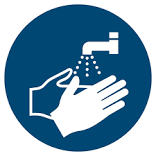 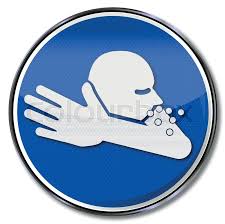 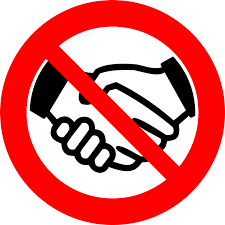 Abstand haltenMeiden Sie während ansteckender Phasen größere Personengruppen.
Vermeiden Sie unnötige Hautkontakte, Händeschütteln und Körperkontakt.Regelmäßig gründlich Händewaschen Hände von allen Seiten bis zum Handgelenk mit Seife einreiben und 20-30 Sekunden unter fließendem Wasser verteilen. Anschließend die Hände mit einem trockenem und sauberen Papiertuch abtrocknen.Hände-Desinfektionsmittel benutzen, wenn keine Möglichkeit zum Waschen der Hände besteht.Hände aus dem Gesicht fernhaltenFahren Sie nicht mit ungewaschenen Händen im Gesicht herum.Berühren Sie nicht mit ungewaschenen Händen, Nase, Augen oder Mund.Verhalten bei Husten oder NiesenHalten Sie beim Husten oder Niesen Abstand zu anderen Personen. Husten oder Niesen Sie, wenn möglich in Papiertaschentücher oder halten Sie die Armbeuge vor Mund und Nase. Taschentücher oder Papierhandtücher nur in einem gedeckelten Müllereimer.LüftenGeschlossene Arbeitsbereiche mehrmals täglich mit weit geöffnetem Fenster lüften. Abstand haltenMeiden Sie während ansteckender Phasen größere Personengruppen.
Vermeiden Sie unnötige Hautkontakte, Händeschütteln und Körperkontakt.Regelmäßig gründlich Händewaschen Hände von allen Seiten bis zum Handgelenk mit Seife einreiben und 20-30 Sekunden unter fließendem Wasser verteilen. Anschließend die Hände mit einem trockenem und sauberen Papiertuch abtrocknen.Hände-Desinfektionsmittel benutzen, wenn keine Möglichkeit zum Waschen der Hände besteht.Hände aus dem Gesicht fernhaltenFahren Sie nicht mit ungewaschenen Händen im Gesicht herum.Berühren Sie nicht mit ungewaschenen Händen, Nase, Augen oder Mund.Verhalten bei Husten oder NiesenHalten Sie beim Husten oder Niesen Abstand zu anderen Personen. Husten oder Niesen Sie, wenn möglich in Papiertaschentücher oder halten Sie die Armbeuge vor Mund und Nase. Taschentücher oder Papierhandtücher nur in einem gedeckelten Müllereimer.LüftenGeschlossene Arbeitsbereiche mehrmals täglich mit weit geöffnetem Fenster lüften. Abstand haltenMeiden Sie während ansteckender Phasen größere Personengruppen.
Vermeiden Sie unnötige Hautkontakte, Händeschütteln und Körperkontakt.Regelmäßig gründlich Händewaschen Hände von allen Seiten bis zum Handgelenk mit Seife einreiben und 20-30 Sekunden unter fließendem Wasser verteilen. Anschließend die Hände mit einem trockenem und sauberen Papiertuch abtrocknen.Hände-Desinfektionsmittel benutzen, wenn keine Möglichkeit zum Waschen der Hände besteht.Hände aus dem Gesicht fernhaltenFahren Sie nicht mit ungewaschenen Händen im Gesicht herum.Berühren Sie nicht mit ungewaschenen Händen, Nase, Augen oder Mund.Verhalten bei Husten oder NiesenHalten Sie beim Husten oder Niesen Abstand zu anderen Personen. Husten oder Niesen Sie, wenn möglich in Papiertaschentücher oder halten Sie die Armbeuge vor Mund und Nase. Taschentücher oder Papierhandtücher nur in einem gedeckelten Müllereimer.LüftenGeschlossene Arbeitsbereiche mehrmals täglich mit weit geöffnetem Fenster lüften. Abstand haltenMeiden Sie während ansteckender Phasen größere Personengruppen.
Vermeiden Sie unnötige Hautkontakte, Händeschütteln und Körperkontakt.Regelmäßig gründlich Händewaschen Hände von allen Seiten bis zum Handgelenk mit Seife einreiben und 20-30 Sekunden unter fließendem Wasser verteilen. Anschließend die Hände mit einem trockenem und sauberen Papiertuch abtrocknen.Hände-Desinfektionsmittel benutzen, wenn keine Möglichkeit zum Waschen der Hände besteht.Hände aus dem Gesicht fernhaltenFahren Sie nicht mit ungewaschenen Händen im Gesicht herum.Berühren Sie nicht mit ungewaschenen Händen, Nase, Augen oder Mund.Verhalten bei Husten oder NiesenHalten Sie beim Husten oder Niesen Abstand zu anderen Personen. Husten oder Niesen Sie, wenn möglich in Papiertaschentücher oder halten Sie die Armbeuge vor Mund und Nase. Taschentücher oder Papierhandtücher nur in einem gedeckelten Müllereimer.LüftenGeschlossene Arbeitsbereiche mehrmals täglich mit weit geöffnetem Fenster lüften. Abstand haltenMeiden Sie während ansteckender Phasen größere Personengruppen.
Vermeiden Sie unnötige Hautkontakte, Händeschütteln und Körperkontakt.Regelmäßig gründlich Händewaschen Hände von allen Seiten bis zum Handgelenk mit Seife einreiben und 20-30 Sekunden unter fließendem Wasser verteilen. Anschließend die Hände mit einem trockenem und sauberen Papiertuch abtrocknen.Hände-Desinfektionsmittel benutzen, wenn keine Möglichkeit zum Waschen der Hände besteht.Hände aus dem Gesicht fernhaltenFahren Sie nicht mit ungewaschenen Händen im Gesicht herum.Berühren Sie nicht mit ungewaschenen Händen, Nase, Augen oder Mund.Verhalten bei Husten oder NiesenHalten Sie beim Husten oder Niesen Abstand zu anderen Personen. Husten oder Niesen Sie, wenn möglich in Papiertaschentücher oder halten Sie die Armbeuge vor Mund und Nase. Taschentücher oder Papierhandtücher nur in einem gedeckelten Müllereimer.LüftenGeschlossene Arbeitsbereiche mehrmals täglich mit weit geöffnetem Fenster lüften. Erste HilfeErste HilfeErste HilfeErste HilfeErste HilfeErste HilfeErste HilfeVerhalten bei Symptomen: Personen, die persönlichen Kontakt zu einer Person hatten, bei der SARS-CoV-2 nachgewiesen wurde, sollten sich unverzüglich und unabhängig von Symptomen mit dem zuständigen Gesundheitsamt in Verbindung setzen, einen Arzt kontaktieren oder die 116117 anrufen - und zu Hause bleiben.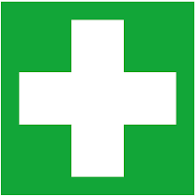 Personen, die den Verdacht haben, sich mit SARS-CoV-2 infiziert zu haben, sollten (nach telefonischer Anmeldung) ihre Ärztin bzw. ihren Arzt oder ein Krankenhaus aufsuchen. Beachten Sie weitere Anweisungen vom Arzt. Informieren Sie umgehend die Geschäftsführung.Selbstschutz beachten: Verwenden Sie Handschuhe und Atemschutzmaske beim Umgang mit Erkrankten. Ist dies nicht möglich versuchen Sie Abstand zu halten.Verhalten bei Symptomen: Personen, die persönlichen Kontakt zu einer Person hatten, bei der SARS-CoV-2 nachgewiesen wurde, sollten sich unverzüglich und unabhängig von Symptomen mit dem zuständigen Gesundheitsamt in Verbindung setzen, einen Arzt kontaktieren oder die 116117 anrufen - und zu Hause bleiben.Personen, die den Verdacht haben, sich mit SARS-CoV-2 infiziert zu haben, sollten (nach telefonischer Anmeldung) ihre Ärztin bzw. ihren Arzt oder ein Krankenhaus aufsuchen. Beachten Sie weitere Anweisungen vom Arzt. Informieren Sie umgehend die Geschäftsführung.Selbstschutz beachten: Verwenden Sie Handschuhe und Atemschutzmaske beim Umgang mit Erkrankten. Ist dies nicht möglich versuchen Sie Abstand zu halten.Verhalten bei Symptomen: Personen, die persönlichen Kontakt zu einer Person hatten, bei der SARS-CoV-2 nachgewiesen wurde, sollten sich unverzüglich und unabhängig von Symptomen mit dem zuständigen Gesundheitsamt in Verbindung setzen, einen Arzt kontaktieren oder die 116117 anrufen - und zu Hause bleiben.Personen, die den Verdacht haben, sich mit SARS-CoV-2 infiziert zu haben, sollten (nach telefonischer Anmeldung) ihre Ärztin bzw. ihren Arzt oder ein Krankenhaus aufsuchen. Beachten Sie weitere Anweisungen vom Arzt. Informieren Sie umgehend die Geschäftsführung.Selbstschutz beachten: Verwenden Sie Handschuhe und Atemschutzmaske beim Umgang mit Erkrankten. Ist dies nicht möglich versuchen Sie Abstand zu halten.Verhalten bei Symptomen: Personen, die persönlichen Kontakt zu einer Person hatten, bei der SARS-CoV-2 nachgewiesen wurde, sollten sich unverzüglich und unabhängig von Symptomen mit dem zuständigen Gesundheitsamt in Verbindung setzen, einen Arzt kontaktieren oder die 116117 anrufen - und zu Hause bleiben.Personen, die den Verdacht haben, sich mit SARS-CoV-2 infiziert zu haben, sollten (nach telefonischer Anmeldung) ihre Ärztin bzw. ihren Arzt oder ein Krankenhaus aufsuchen. Beachten Sie weitere Anweisungen vom Arzt. Informieren Sie umgehend die Geschäftsführung.Selbstschutz beachten: Verwenden Sie Handschuhe und Atemschutzmaske beim Umgang mit Erkrankten. Ist dies nicht möglich versuchen Sie Abstand zu halten.Verhalten bei Symptomen: Personen, die persönlichen Kontakt zu einer Person hatten, bei der SARS-CoV-2 nachgewiesen wurde, sollten sich unverzüglich und unabhängig von Symptomen mit dem zuständigen Gesundheitsamt in Verbindung setzen, einen Arzt kontaktieren oder die 116117 anrufen - und zu Hause bleiben.Personen, die den Verdacht haben, sich mit SARS-CoV-2 infiziert zu haben, sollten (nach telefonischer Anmeldung) ihre Ärztin bzw. ihren Arzt oder ein Krankenhaus aufsuchen. Beachten Sie weitere Anweisungen vom Arzt. Informieren Sie umgehend die Geschäftsführung.Selbstschutz beachten: Verwenden Sie Handschuhe und Atemschutzmaske beim Umgang mit Erkrankten. Ist dies nicht möglich versuchen Sie Abstand zu halten.Verhalten bei Symptomen: Personen, die persönlichen Kontakt zu einer Person hatten, bei der SARS-CoV-2 nachgewiesen wurde, sollten sich unverzüglich und unabhängig von Symptomen mit dem zuständigen Gesundheitsamt in Verbindung setzen, einen Arzt kontaktieren oder die 116117 anrufen - und zu Hause bleiben.Personen, die den Verdacht haben, sich mit SARS-CoV-2 infiziert zu haben, sollten (nach telefonischer Anmeldung) ihre Ärztin bzw. ihren Arzt oder ein Krankenhaus aufsuchen. Beachten Sie weitere Anweisungen vom Arzt. Informieren Sie umgehend die Geschäftsführung.Selbstschutz beachten: Verwenden Sie Handschuhe und Atemschutzmaske beim Umgang mit Erkrankten. Ist dies nicht möglich versuchen Sie Abstand zu halten.Verhalten bei Symptomen: Personen, die persönlichen Kontakt zu einer Person hatten, bei der SARS-CoV-2 nachgewiesen wurde, sollten sich unverzüglich und unabhängig von Symptomen mit dem zuständigen Gesundheitsamt in Verbindung setzen, einen Arzt kontaktieren oder die 116117 anrufen - und zu Hause bleiben.Personen, die den Verdacht haben, sich mit SARS-CoV-2 infiziert zu haben, sollten (nach telefonischer Anmeldung) ihre Ärztin bzw. ihren Arzt oder ein Krankenhaus aufsuchen. Beachten Sie weitere Anweisungen vom Arzt. Informieren Sie umgehend die Geschäftsführung.Selbstschutz beachten: Verwenden Sie Handschuhe und Atemschutzmaske beim Umgang mit Erkrankten. Ist dies nicht möglich versuchen Sie Abstand zu halten.Abfall in flüssigkeitsdichten Kunststoffbeuteln sachgerecht entsorgen. Abfälle nicht zwischenlagern.Abfall in flüssigkeitsdichten Kunststoffbeuteln sachgerecht entsorgen. Abfälle nicht zwischenlagern.Abfall in flüssigkeitsdichten Kunststoffbeuteln sachgerecht entsorgen. Abfälle nicht zwischenlagern.Abfall in flüssigkeitsdichten Kunststoffbeuteln sachgerecht entsorgen. Abfälle nicht zwischenlagern.Abfall in flüssigkeitsdichten Kunststoffbeuteln sachgerecht entsorgen. Abfälle nicht zwischenlagern.Abfall in flüssigkeitsdichten Kunststoffbeuteln sachgerecht entsorgen. Abfälle nicht zwischenlagern.Abfall in flüssigkeitsdichten Kunststoffbeuteln sachgerecht entsorgen. Abfälle nicht zwischenlagern.VerantwortlicherVerantwortlicherVerantwortlicherVerantwortlicherVerantwortlicherVerantwortlicherVerantwortlicherDatum: 			Verantwortlich:					 Unterschrift:Datum: 			Verantwortlich:					 Unterschrift:Datum: 			Verantwortlich:					 Unterschrift:Datum: 			Verantwortlich:					 Unterschrift:Datum: 			Verantwortlich:					 Unterschrift:Datum: 			Verantwortlich:					 Unterschrift:Datum: 			Verantwortlich:					 Unterschrift: